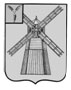 АДМИНИСТРАЦИЯ ПИТЕРСКОГО МУНИЦИПАЛЬНОГО РАЙОНА САРАТОВСКОЙ ОБЛАСТИР А С П О Р Я Ж Е Н И Еот 04 августа 2022 года №92-рс. ПитеркаОб утверждении состава комиссии по проведению конкурса на замещение вакантной должности заведующего муниципальным дошкольным образовательным учреждением «Детский сад «Полянка» села Запрудное Питерского района Саратовской области»В соответствии с Федеральным законом от 31 июля 2020 года N248-ФЗ "О государственном контроле (надзоре) и муниципальном контроле в Российской Федерации", статьей 72 Земельного кодекса Российской Федерации от 25 октября 2001 года N136-ФЗ, руководствуясь Уставом Питерского муниципального района Саратовской области,Утвердить План проведения плановых проверок физических лиц в рамках муниципального земельного контроля на территории Питерского муниципального района Саратовской области на 2023 год, согласно приложению.Настоящее распоряжение разместить на сайте администрации Питерского муниципального района Саратовской области в телекоммуникационной сети «Интернет» по адресу: http://питерка.рф/. Контроль за исполнением настоящего постановления возложить на заместителя главы администрации муниципального района по экономике, управлению имуществом и закупкам.И.о. главы муниципального района                                                         Д.Н. ЖивайкинПриложение к распоряжению администрации муниципального района от 04 августа 2022 года №92-рЕжегодный план проведения плановых проверок физических лиц Администрация Питерского муниципального района(наименование органа государственного контроля (надзора), муниципального контроля)                                                                                                                                                                      УТВЕРЖДЕН                                                                                                                                                                     Д.Н. Живайкин                                                                                                                                                             (фамилия, инициалы и подпись руководителя)                                                                                                                                                             от __________2023 года№ п/пНаименование юридического лица(филиала, представительства, обособленного структурного подразделения) (ЮЛ) (ф.и.о. индивидуального предпринимателя (ИП), гражданина), деятельность которогоподлежит проверкеАдресаАдресаАдресаОсновной государственный регистрационный номерИдентификационный номер налогоплательщикаЦель проведения проверкиДата начала проведения проверкиСрок проведения плановой проверкиСрок проведения плановой проверкиФорма проведения проверки (документарная, выездная, документарная и выездная)Наименование органагосударственного контроля (надзора), органа муниципального контроля, с которым проверка проводится совместноИнформация о постановлении о назначении административного наказания или решении о приостановлении и (или) об аннулировании лицензии, дате их вступления в законную силу и дате окончания проведения проверки, по результатам которой они принятыИнформация о присвоении деятельности юридического лица и индивидуального предпринимателя определенной категории риска, определенного класса (категории) опасности, об отнесении объекта государственного контроля (надзора) к определенной категории риска, определенному классу (категории) опасности6№ п/пНаименование юридического лица(филиала, представительства, обособленного структурного подразделения) (ЮЛ) (ф.и.о. индивидуального предпринимателя (ИП), гражданина), деятельность которогоподлежит проверкеАдресаАдресаАдресаОсновной государственный регистрационный номерИдентификационный номер налогоплательщикаЦель проведения проверкидата государственной регистрации юридического лица, индивидуального предпринимателядата окончания последней проверкидата начала осуществления юридическим лицом, индивидуальным предпринимателем деятельности в соответствии с представленным уведомлением о начале деятельностииные основания в соответствии с федеральным законом3Дата начала проведения проверкиСрок проведения плановой проверкиСрок проведения плановой проверкиФорма проведения проверки (документарная, выездная, документарная и выездная)Наименование органагосударственного контроля (надзора), органа муниципального контроля, с которым проверка проводится совместноИнформация о постановлении о назначении административного наказания или решении о приостановлении и (или) об аннулировании лицензии, дате их вступления в законную силу и дате окончания проведения проверки, по результатам которой они принятыИнформация о присвоении деятельности юридического лица и индивидуального предпринимателя определенной категории риска, определенного класса (категории) опасности, об отнесении объекта государственного контроля (надзора) к определенной категории риска, определенному классу (категории) опасности6№ п/пНаименование юридического лица(филиала, представительства, обособленного структурного подразделения) (ЮЛ) (ф.и.о. индивидуального предпринимателя (ИП), гражданина), деятельность которогоподлежит проверкеАдресаАдресаАдресаОсновной государственный регистрационный номерИдентификационный номер налогоплательщикаЦель проведения проверкидата государственной регистрации юридического лица, индивидуального предпринимателядата окончания последней проверкидата начала осуществления юридическим лицом, индивидуальным предпринимателем деятельности в соответствии с представленным уведомлением о начале деятельностииные основания в соответствии с федеральным законом3Дата начала проведения проверкиСрок проведения плановой проверкиСрок проведения плановой проверкиФорма проведения проверки (документарная, выездная, документарная и выездная)Наименование органагосударственного контроля (надзора), органа муниципального контроля, с которым проверка проводится совместноИнформация о постановлении о назначении административного наказания или решении о приостановлении и (или) об аннулировании лицензии, дате их вступления в законную силу и дате окончания проведения проверки, по результатам которой они принятыИнформация о присвоении деятельности юридического лица и индивидуального предпринимателя определенной категории риска, определенного класса (категории) опасности, об отнесении объекта государственного контроля (надзора) к определенной категории риска, определенному классу (категории) опасности6№ п/пНаименование юридического лица(филиала, представительства, обособленного структурного подразделения) (ЮЛ) (ф.и.о. индивидуального предпринимателя (ИП), гражданина), деятельность которогоподлежит проверкеАдресаАдресаАдресаОсновной государственный регистрационный номерИдентификационный номер налогоплательщикаЦель проведения проверкидата государственной регистрации юридического лица, индивидуального предпринимателядата окончания последней проверкидата начала осуществления юридическим лицом, индивидуальным предпринимателем деятельности в соответствии с представленным уведомлением о начале деятельностииные основания в соответствии с федеральным законом3Дата начала проведения проверкиСрок проведения плановой проверкиСрок проведения плановой проверкиФорма проведения проверки (документарная, выездная, документарная и выездная)Наименование органагосударственного контроля (надзора), органа муниципального контроля, с которым проверка проводится совместноИнформация о постановлении о назначении административного наказания или решении о приостановлении и (или) об аннулировании лицензии, дате их вступления в законную силу и дате окончания проведения проверки, по результатам которой они принятыИнформация о присвоении деятельности юридического лица и индивидуального предпринимателя определенной категории риска, определенного класса (категории) опасности, об отнесении объекта государственного контроля (надзора) к определенной категории риска, определенному классу (категории) опасности6№ п/пНаименование юридического лица(филиала, представительства, обособленного структурного подразделения) (ЮЛ) (ф.и.о. индивидуального предпринимателя (ИП), гражданина), деятельность которогоподлежит проверкеАдресаАдресаАдресаОсновной государственный регистрационный номерИдентификационный номер налогоплательщикаЦель проведения проверкидата государственной регистрации юридического лица, индивидуального предпринимателядата окончания последней проверкидата начала осуществления юридическим лицом, индивидуальным предпринимателем деятельности в соответствии с представленным уведомлением о начале деятельностииные основания в соответствии с федеральным законом3Дата начала проведения проверкиСрок проведения плановой проверкиСрок проведения плановой проверкиФорма проведения проверки (документарная, выездная, документарная и выездная)Наименование органагосударственного контроля (надзора), органа муниципального контроля, с которым проверка проводится совместноИнформация о постановлении о назначении административного наказания или решении о приостановлении и (или) об аннулировании лицензии, дате их вступления в законную силу и дате окончания проведения проверки, по результатам которой они принятыИнформация о присвоении деятельности юридического лица и индивидуального предпринимателя определенной категории риска, определенного класса (категории) опасности, об отнесении объекта государственного контроля (надзора) к определенной категории риска, определенному классу (категории) опасности6№ п/пНаименование юридического лица(филиала, представительства, обособленного структурного подразделения) (ЮЛ) (ф.и.о. индивидуального предпринимателя (ИП), гражданина), деятельность которогоподлежит проверкеместа нахождения физических лицместо (места) фактического осуществления деятельности физическогоместа нахождения объектовОсновной государственный регистрационный номерИдентификационный номер налогоплательщикаЦель проведения проверкидата государственной регистрации юридического лица, индивидуального предпринимателядата окончания последней проверкидата начала осуществления юридическим лицом, индивидуальным предпринимателем деятельности в соответствии с представленным уведомлением о начале деятельностииные основания в соответствии с федеральным законом3Дата начала проведения проверкирабочих днейрабочих часов (для малого и среднего предпринимательства и микропредприятий)Форма проведения проверки (документарная, выездная, документарная и выездная)Наименование органагосударственного контроля (надзора), органа муниципального контроля, с которым проверка проводится совместноИнформация о постановлении о назначении административного наказания или решении о приостановлении и (или) об аннулировании лицензии, дате их вступления в законную силу и дате окончания проведения проверки, по результатам которой они принятыИнформация о присвоении деятельности юридического лица и индивидуального предпринимателя определенной категории риска, определенного класса (категории) опасности, об отнесении объекта государственного контроля (надзора) к определенной категории риска, определенному классу (категории) опасности6№ п/пНаименование юридического лица(филиала, представительства, обособленного структурного подразделения) (ЮЛ) (ф.и.о. индивидуального предпринимателя (ИП), гражданина), деятельность которогоподлежит проверкеместа нахождения физических лицместо (места) фактического осуществления деятельности физическогоместа нахождения объектовОсновной государственный регистрационный номерИдентификационный номер налогоплательщикаЦель проведения проверкидата государственной регистрации юридического лица, индивидуального предпринимателядата окончания последней проверкидата начала осуществления юридическим лицом, индивидуальным предпринимателем деятельности в соответствии с представленным уведомлением о начале деятельностииные основания в соответствии с федеральным законом3Дата начала проведения проверкирабочих днейрабочих часов (для малого и среднего предпринимательства и микропредприятий)Форма проведения проверки (документарная, выездная, документарная и выездная)Наименование органагосударственного контроля (надзора), органа муниципального контроля, с которым проверка проводится совместноИнформация о постановлении о назначении административного наказания или решении о приостановлении и (или) об аннулировании лицензии, дате их вступления в законную силу и дате окончания проведения проверки, по результатам которой они принятыИнформация о присвоении деятельности юридического лица и индивидуального предпринимателя определенной категории риска, определенного класса (категории) опасности, об отнесении объекта государственного контроля (надзора) к определенной категории риска, определенному классу (категории) опасности6№ п/пНаименование юридического лица(филиала, представительства, обособленного структурного подразделения) (ЮЛ) (ф.и.о. индивидуального предпринимателя (ИП), гражданина), деятельность которогоподлежит проверкеместа нахождения физических лицместо (места) фактического осуществления деятельности физическогоместа нахождения объектовОсновной государственный регистрационный номерИдентификационный номер налогоплательщикаЦель проведения проверкидата государственной регистрации юридического лица, индивидуального предпринимателядата окончания последней проверкидата начала осуществления юридическим лицом, индивидуальным предпринимателем деятельности в соответствии с представленным уведомлением о начале деятельностииные основания в соответствии с федеральным законом3Дата начала проведения проверкирабочих днейрабочих часов (для малого и среднего предпринимательства и микропредприятий)Форма проведения проверки (документарная, выездная, документарная и выездная)Наименование органагосударственного контроля (надзора), органа муниципального контроля, с которым проверка проводится совместноИнформация о постановлении о назначении административного наказания или решении о приостановлении и (или) об аннулировании лицензии, дате их вступления в законную силу и дате окончания проведения проверки, по результатам которой они принятыИнформация о присвоении деятельности юридического лица и индивидуального предпринимателя определенной категории риска, определенного класса (категории) опасности, об отнесении объекта государственного контроля (надзора) к определенной категории риска, определенному классу (категории) опасности6№ п/пНаименование юридического лица(филиала, представительства, обособленного структурного подразделения) (ЮЛ) (ф.и.о. индивидуального предпринимателя (ИП), гражданина), деятельность которогоподлежит проверкеместа нахождения физических лицместо (места) фактического осуществления деятельности физическогоместа нахождения объектовОсновной государственный регистрационный номерИдентификационный номер налогоплательщикаЦель проведения проверкидата государственной регистрации юридического лица, индивидуального предпринимателядата окончания последней проверкидата начала осуществления юридическим лицом, индивидуальным предпринимателем деятельности в соответствии с представленным уведомлением о начале деятельностииные основания в соответствии с федеральным законом3Дата начала проведения проверкирабочих днейрабочих часов (для малого и среднего предпринимательства и микропредприятий)Форма проведения проверки (документарная, выездная, документарная и выездная)Наименование органагосударственного контроля (надзора), органа муниципального контроля, с которым проверка проводится совместноИнформация о постановлении о назначении административного наказания или решении о приостановлении и (или) об аннулировании лицензии, дате их вступления в законную силу и дате окончания проведения проверки, по результатам которой они принятыИнформация о присвоении деятельности юридического лица и индивидуального предпринимателя определенной категории риска, определенного класса (категории) опасности, об отнесении объекта государственного контроля (надзора) к определенной категории риска, определенному классу (категории) опасности6№ п/пНаименование юридического лица(филиала, представительства, обособленного структурного подразделения) (ЮЛ) (ф.и.о. индивидуального предпринимателя (ИП), гражданина), деятельность которогоподлежит проверкеместа нахождения физических лицместо (места) фактического осуществления деятельности физическогоместа нахождения объектовОсновной государственный регистрационный номерИдентификационный номер налогоплательщикаЦель проведения проверкидата государственной регистрации юридического лица, индивидуального предпринимателядата окончания последней проверкидата начала осуществления юридическим лицом, индивидуальным предпринимателем деятельности в соответствии с представленным уведомлением о начале деятельностииные основания в соответствии с федеральным законом3Дата начала проведения проверкирабочих днейрабочих часов (для малого и среднего предпринимательства и микропредприятий)Форма проведения проверки (документарная, выездная, документарная и выездная)Наименование органагосударственного контроля (надзора), органа муниципального контроля, с которым проверка проводится совместноИнформация о постановлении о назначении административного наказания или решении о приостановлении и (или) об аннулировании лицензии, дате их вступления в законную силу и дате окончания проведения проверки, по результатам которой они принятыИнформация о присвоении деятельности юридического лица и индивидуального предпринимателя определенной категории риска, определенного класса (категории) опасности, об отнесении объекта государственного контроля (надзора) к определенной категории риска, определенному классу (категории) опасности6№ п/пНаименование юридического лица(филиала, представительства, обособленного структурного подразделения) (ЮЛ) (ф.и.о. индивидуального предпринимателя (ИП), гражданина), деятельность которогоподлежит проверкеместа нахождения физических лицместо (места) фактического осуществления деятельности физическогоместа нахождения объектовОсновной государственный регистрационный номерИдентификационный номер налогоплательщикаЦель проведения проверкидата государственной регистрации юридического лица, индивидуального предпринимателядата окончания последней проверкидата начала осуществления юридическим лицом, индивидуальным предпринимателем деятельности в соответствии с представленным уведомлением о начале деятельностииные основания в соответствии с федеральным законом3Дата начала проведения проверкирабочих днейрабочих часов (для малого и среднего предпринимательства и микропредприятий)Форма проведения проверки (документарная, выездная, документарная и выездная)Наименование органагосударственного контроля (надзора), органа муниципального контроля, с которым проверка проводится совместноИнформация о постановлении о назначении административного наказания или решении о приостановлении и (или) об аннулировании лицензии, дате их вступления в законную силу и дате окончания проведения проверки, по результатам которой они принятыИнформация о присвоении деятельности юридического лица и индивидуального предпринимателя определенной категории риска, определенного класса (категории) опасности, об отнесении объекта государственного контроля (надзора) к определенной категории риска, определенному классу (категории) опасности6№ п/пНаименование юридического лица(филиала, представительства, обособленного структурного подразделения) (ЮЛ) (ф.и.о. индивидуального предпринимателя (ИП), гражданина), деятельность которогоподлежит проверкеместа нахождения физических лицместо (места) фактического осуществления деятельности физическогоместа нахождения объектовОсновной государственный регистрационный номерИдентификационный номер налогоплательщикаЦель проведения проверкидата государственной регистрации юридического лица, индивидуального предпринимателядата окончания последней проверкидата начала осуществления юридическим лицом, индивидуальным предпринимателем деятельности в соответствии с представленным уведомлением о начале деятельностииные основания в соответствии с федеральным законом3Дата начала проведения проверкирабочих днейрабочих часов (для малого и среднего предпринимательства и микропредприятий)Форма проведения проверки (документарная, выездная, документарная и выездная)Наименование органагосударственного контроля (надзора), органа муниципального контроля, с которым проверка проводится совместноИнформация о постановлении о назначении административного наказания или решении о приостановлении и (или) об аннулировании лицензии, дате их вступления в законную силу и дате окончания проведения проверки, по результатам которой они принятыИнформация о присвоении деятельности юридического лица и индивидуального предпринимателя определенной категории риска, определенного класса (категории) опасности, об отнесении объекта государственного контроля (надзора) к определенной категории риска, определенному классу (категории) опасности6№ п/пНаименование юридического лица(филиала, представительства, обособленного структурного подразделения) (ЮЛ) (ф.и.о. индивидуального предпринимателя (ИП), гражданина), деятельность которогоподлежит проверкеместа нахождения физических лицместо (места) фактического осуществления деятельности физическогоместа нахождения объектовОсновной государственный регистрационный номерИдентификационный номер налогоплательщикаЦель проведения проверкидата государственной регистрации юридического лица, индивидуального предпринимателядата окончания последней проверкидата начала осуществления юридическим лицом, индивидуальным предпринимателем деятельности в соответствии с представленным уведомлением о начале деятельностииные основания в соответствии с федеральным законом3Дата начала проведения проверкирабочих днейрабочих часов (для малого и среднего предпринимательства и микропредприятий)Форма проведения проверки (документарная, выездная, документарная и выездная)Наименование органагосударственного контроля (надзора), органа муниципального контроля, с которым проверка проводится совместноИнформация о постановлении о назначении административного наказания или решении о приостановлении и (или) об аннулировании лицензии, дате их вступления в законную силу и дате окончания проведения проверки, по результатам которой они принятыИнформация о присвоении деятельности юридического лица и индивидуального предпринимателя определенной категории риска, определенного класса (категории) опасности, об отнесении объекта государственного контроля (надзора) к определенной категории риска, определенному классу (категории) опасности6№ п/пНаименование юридического лица(филиала, представительства, обособленного структурного подразделения) (ЮЛ) (ф.и.о. индивидуального предпринимателя (ИП), гражданина), деятельность которогоподлежит проверкеместа нахождения физических лицместо (места) фактического осуществления деятельности физическогоместа нахождения объектовОсновной государственный регистрационный номерИдентификационный номер налогоплательщикаЦель проведения проверкидата государственной регистрации юридического лица, индивидуального предпринимателядата окончания последней проверкидата начала осуществления юридическим лицом, индивидуальным предпринимателем деятельности в соответствии с представленным уведомлением о начале деятельностииные основания в соответствии с федеральным законом3Дата начала проведения проверкирабочих днейрабочих часов (для малого и среднего предпринимательства и микропредприятий)Форма проведения проверки (документарная, выездная, документарная и выездная)Наименование органагосударственного контроля (надзора), органа муниципального контроля, с которым проверка проводится совместноИнформация о постановлении о назначении административного наказания или решении о приостановлении и (или) об аннулировании лицензии, дате их вступления в законную силу и дате окончания проведения проверки, по результатам которой они принятыИнформация о присвоении деятельности юридического лица и индивидуального предпринимателя определенной категории риска, определенного класса (категории) опасности, об отнесении объекта государственного контроля (надзора) к определенной категории риска, определенному классу (категории) опасности6№ п/пНаименование юридического лица(филиала, представительства, обособленного структурного подразделения) (ЮЛ) (ф.и.о. индивидуального предпринимателя (ИП), гражданина), деятельность которогоподлежит проверкеместа нахождения физических лицместо (места) фактического осуществления деятельности физическогоместа нахождения объектовОсновной государственный регистрационный номерИдентификационный номер налогоплательщикаЦель проведения проверкидата государственной регистрации юридического лица, индивидуального предпринимателядата окончания последней проверкидата начала осуществления юридическим лицом, индивидуальным предпринимателем деятельности в соответствии с представленным уведомлением о начале деятельностииные основания в соответствии с федеральным законом3Дата начала проведения проверкирабочих днейрабочих часов (для малого и среднего предпринимательства и микропредприятий)Форма проведения проверки (документарная, выездная, документарная и выездная)Наименование органагосударственного контроля (надзора), органа муниципального контроля, с которым проверка проводится совместноИнформация о постановлении о назначении административного наказания или решении о приостановлении и (или) об аннулировании лицензии, дате их вступления в законную силу и дате окончания проведения проверки, по результатам которой они принятыИнформация о присвоении деятельности юридического лица и индивидуального предпринимателя определенной категории риска, определенного класса (категории) опасности, об отнесении объекта государственного контроля (надзора) к определенной категории риска, определенному классу (категории) опасности6№ п/пНаименование юридического лица(филиала, представительства, обособленного структурного подразделения) (ЮЛ) (ф.и.о. индивидуального предпринимателя (ИП), гражданина), деятельность которогоподлежит проверкеместа нахождения физических лицместо (места) фактического осуществления деятельности физическогоместа нахождения объектовОсновной государственный регистрационный номерИдентификационный номер налогоплательщикаЦель проведения проверкидата государственной регистрации юридического лица, индивидуального предпринимателядата окончания последней проверкидата начала осуществления юридическим лицом, индивидуальным предпринимателем деятельности в соответствии с представленным уведомлением о начале деятельностииные основания в соответствии с федеральным законом3Дата начала проведения проверкирабочих днейрабочих часов (для малого и среднего предпринимательства и микропредприятий)Форма проведения проверки (документарная, выездная, документарная и выездная)Наименование органагосударственного контроля (надзора), органа муниципального контроля, с которым проверка проводится совместноИнформация о постановлении о назначении административного наказания или решении о приостановлении и (или) об аннулировании лицензии, дате их вступления в законную силу и дате окончания проведения проверки, по результатам которой они принятыИнформация о присвоении деятельности юридического лица и индивидуального предпринимателя определенной категории риска, определенного класса (категории) опасности, об отнесении объекта государственного контроля (надзора) к определенной категории риска, определенному классу (категории) опасности6123456789101112131415161718191Ананьев Олег ЮрьевичСаратовская область, Питерский район, с. Питерка, ул.им.Чапаева, д.37Саратовская область, Питерский район, с. Питерка, ул.им.Чапаева, д.37Соблюдение земельного законодательства08.02.202320-документарная2СуралиеваКынслуКурмангалиевнаСаратовская область, Питерский район,с. Питерка, ул. им. Чапаева, д. 48 кв. 1Саратовская область, Питерский район,с. Питерка, ул. им. Чапаева, д. 48 кв. 1Соблюдение земельного законодательства15.02.202320-документарная3Васюнина Наталья АлександровнаСаратовская область, Питерский район,с. Питерка, ул. им. Чапаева, д. 52Саратовская область, Питерский район,с. Питерка, ул. им. Чапаева, д. 52Соблюдение земельного законодательства14.03.202320-документарная4Кожевников Александр ИвановичСаратовская область, Питерский район, с. Питерка, ул. им. Чапаева, д. 55Саратовская область, Питерский район, с. Питерка, ул. им. Чапаева, д. 55Соблюдение земельного законодательства14.03.202320-документарная5Утешева Гуляем Саратовская область, Питерский район, с. Питерка, ул. им. Чапаева, д. 60Саратовская область, Питерский район, с. Питерка, ул. им. Чапаева, д. 60Соблюдение земельного законодательства21.03.202320-документарная6Денисова Таиса ИвановнаСаратовская область, Питерский район,с. Питерка, ул. им. Чапаева, д. 95Саратовская область, Питерский район,с. Питерка, ул. им. Чапаева, д. 95Соблюдение земельного законодательства18.04.202320-документарная7Юдин Михаил БорисовичСаратовская область, Питерский район, с. Питерка, ул. им. Чапаева, д. 107Саратовская область, Питерский район, с. Питерка, ул. им. Чапаева, д. 107Соблюдение земельного законодательства25.04.202320-документарная8МулдашеваГалияЛукпановнаСаратовская область, Питерский район, с. Питерка, ул. им. Чапаева, д. 123Саратовская область, Питерский район, с. Питерка, ул. им. Чапаева, д. 123Соблюдение земельного законодательства11.05.202320-документарная9Азарская Ольга ВикторовнаСаратовская область, Питерский район, с. Питерка, ул. им. Чапаева, д. 125Саратовская область, Питерский район, с. Питерка, ул. им. Чапаева, д. 125Соблюдение земельного законодательства23.05.202320-документарнаяВЕРНО: начальник отдела делопроизводства и контроля администрации муниципального района                                                                                                         А.П. Зацепин